DELIBERAZIONI DELLA GIUNTA REGIONALE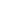 CICLO INTEGRATO DELLE ACQUE E DEI RIFIUTI, VALUTAZIONI E AUTORIZZAZIONI AMBIENTALI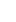 Dipartimento 50 GIUNTA REGIONALE DELLA CAMPANIA - D.G. 17 Direzione Generale per il Ciclo Integrato delle Acque e dei Rifiuti, Valutazioni e Autorizzazioni Ambientali - Delibera della Giunta Regionale n. 663 del 16.11.2023 - Indirizzi organizzativi in materia di servizio idrico integrato, ai sensi dell'art. 3 comma 1 lett. m-bis della Legge Regionale 2 dicembre 2015 n. 15. 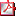 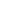 ISTRUZIONE, FORMAZIONE, LAVORO, E POLITICHE GIOVANILIDipartimento 50 GIUNTA REGIONALE DELLA CAMPANIA - D.G. 11 DG PER L'ISTRUZIONE, LA FORMAZIONE, IL LAVORO E LE POLITICHE GIOVANILI - Delibera della Giunta Regionale n. 662 del 16.11.2023 - DGR 281/2022 - PNRR - M5C1 - PIANO ATTUATIVO REGIONALE RELATIVO AL PROGRAMMA NAZIONALE PER LA GARANZIA DI OCCUPABILITÀ DEI LAVORATORI - GOL - Aggiornamento. 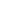 Allegato 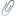 LAVORI PUBBLICI E PROTEZIONE CIVILEDipartimento 50 GIUNTA REGIONALE DELLA CAMPANIA - D.G. 18 DIREZIONE GENERALE PER I LAVORI PUBBLICI E LA PROTEZIONE CIVILE - Delibera della Giunta Regionale n. 661 del 16.11.2023 - Fondo regionale di Protezione Civile art. 45 del Codice della Protezione Civile. Risorse annualità 2022-2023. Programma di interventi. ALLEGATO A -PROGRAMMA DEGLI INTERVENTI DECRETI DIRIGENZIALIISTRUZIONE, FORMAZIONE, LAVORO E POLITICHE GIOVANILIDipartimento 50 GIUNTA REGIONALE DELLA CAMPANIA - D.G. 11 DG PER L'ISTRUZIONE, LA FORMAZIONE, IL LAVORO E LE POLITICHE GIOVANILI - Decreto Dirigenziale n. 8 del 16.11.2023 - Individuazione misure per uniformare le attività relative allo svolgimento degli esami finali dei corsi finanziati ed autofinanziati. Modifiche ai disciplinari di cui agli allegati A e B al D.D. n. 1065-2019 e allegato A al D.D. n. 40-2021 
Dipartimento 50 GIUNTA REGIONALE DELLA CAMPANIA - D.G. 11 DG PER L'ISTRUZIONE, LA FORMAZIONE, IL LAVORO E LE POLITICHE GIOVANILI - Decreto Dirigenziale n. 1453 del 22.11.2023 - PAR GOL CAMPANIA AVVISO PUBBLICO PER LA REALIZZAZIONE DEI PIANI DI RICOLLOCAZIONE COLLETTIVA FINALIZZATI ALL'ATTUAZIONE DEL PERCORSO 5 (CUP B21D22000830006) D.D. n. 1015 DEL 28/09/2023 PUBBLICATO SUL BURC N 70 DEL 05/10/2023) MODIFICHE E INTEGRAZIONI - APPROVAZIONE SCHEMA DI DOMANDA DI PARTECIPAZIONE E INDICAZIONI DI COMPILAZIONE Avviso Percorso 5 Istruzione di compilazione Domanda di Partecipazione SVILUPPO ECONOMICO E ATTIVITA` PRODUTTIVE
Dipartimento 50 GIUNTA REGIONALE DELLA CAMPANIA - D.G. 5 Direzione Generale per le politiche sociali e sociosanitarie - Decreto Dirigenziale n. 735 del 27.11.2023 - D.G.R. n. 607 del 25/10/2023 - Approvazione Avviso manifestazione di interesse Allegato 1 Allegato A.1 Allegato A.2 Allegato B Allegato C Allegato D Allegato E POLITICHE AGRICOLE, ALIMENTARI E FORESTALIDipartimento 50 GIUNTA REGIONALE DELLA CAMPANIA - D.G. 7 DIREZIONE GENERALE PER LE POLITICHE AGRICOLE, ALIMENTARI E FORESTALI - Decreto Dirigenziale n. 743 del 16.11.2023 - Pubblicazione sul Bollettino Ufficiale della Regione Campania dei Valori Fondiari Medi Unitari aggiornati per l'anno 2023 di cui alla legge 26705/1965 n. 590. VFMU - AVELLINO VFMU - BENEVENTO VFMU - CASERTA VFMU - NAPOLI VFMU - SALERNO MOBILITA`Dipartimento 50 GIUNTA REGIONALE DELLA CAMPANIA - D.G. 8 DIREZIONE GENERALE PER LA MOBILITÀ - Decreto Dirigenziale n. 259 del 24.11.2023 - Avviso pubblico "Manifestazione di interesse alla presentazione di progetti relativi all'intervento di Metanizzazione del Cilento e delle altre aree della Regione Campania", finanziato a valere su FSC 2014-2020. Presa d'atto interventi ammissibili - Integrazione DD n. 205 del 12/9/2023 AVVISI DI DEPOSITO DI P.R.G. E/O ATTI URBANISTICICOMUNE DI CASAPULLA (CE) - Avviso di Adozione del Piano Urbanistico Comunale (PUC) e contestuale avvio delle attività di partecipazione ai fini urbanistici e di consultazione per il procedimento integrato VAS-VIncA - Delibera di Giunta Comunale N. 99 del 09/11/2023 COMUNE DI GRAGNANO (Città Metropolitana di Napoli) - Avviso adozione Variante NTA art. 43 comma 4 lett. B. del vigente PUC - Allineamento ai limiti regionali della superficie di vendita degli esercizi di vicinato. COMUNE DI NAPOLI - Avviso - Revoca della Delibera GC n. 714 del 26.05.2011 di approvazione del Piano di Recupero di iniziativa privata, presentato dalla soc. Fintecna Immobiliare srl, riguardante l'area dell'ex Manifattura Tabacchi in via Galileo Ferraris, e della Delibera GC n. 713 del 14.12.2017 di approvazione dei progetti definitivi delle opere di urbanizzazione. Indirizzi per la redazione del progetto unitario degli interventi previsti dal comma 7 dell'art. 137 (ambito 12 Gianturco) COMUNE DI POLLICA (SA) - Avviso adozione Piano Urbanistico Comunale del Comune di Pollica e comunicazione avvio attività di partecipazione ai fini urbanistici, Reg. r. 5/2011 e di consultazione ai fini del procedimento integrato VIA-VI, D. Lgs.152/06 - Deliberazione di Giunta Comunale n. 178 del 19.10.2023 COMUNE DI SANT'ARSENIO (SA) - Avviso integrazione (D.G.M. N. 159 del 14/11/2023) all'Adozione del Piano Urbanistico Comunale, Rapporto Ambientale e sintesi non tecnica G.M. n. 86 del 29/06/2023. COMUNE DI SESSA AURUNCA (CE) - Avviso di adozione della variante al P.d.F. approvato e contestuale avvio delle attività di partecipazione. AVVISIAMBITO TERRITORIALE N 15 LEGGE 328/00 - Comuni di Marano di Napoli e Quarto - Comune Capofila: Marano di Napoli - Estratto Avviso Pubblico per la individuazione enti del terzo settore per co- progettazione interventi previsti dal Programma P.I.P.P.I. finanziato dall'Unione Europea - Next Generation EU - PNRR 
ECOMAC S.r.l. - Avviso - Procedura Abilitativa Semplificata (P.A.S.) - Progetto di un impianto agro-fotovoltaico, nel territorio del Comune di Cellole (CE). PACMAC S.r.l. - Avviso - Procedura Abilitativa Semplificata (P.A.S.) - Progetto di un impianto fotovoltaico, nel territorio del Comune di Cellole (CE). PACMAC S.r.l. - Avviso - Procedura Abilitativa Semplificata (P.A.S.) - Progetto di un impianto agri-voltaico, in località Marcigliano nel territorio del Comune di Caivano (NA). PACMAC S.r.l. - Avviso - Procedura Abilitativa Semplificata (P.A.S.) - Progetto di un impianto agri-voltaico, nel territorio del Comune di Orta di Atella (CE). PACMAC S.r.l. - Avviso - Procedura Abilitativa Semplificata (P.A.S.) - Progetto di un impianto fotovoltaico, nel territorio del Comune di Caivano (NA). SVILUPPO CAMPANIA S.p.A. - EMERGENZA COVID-19 - DGR N. 544 del 30/11/2021 - Avviso Pubblico per la concessione di contributi a fondo perduto a sostegno dell'attività economica delle MPMI localizzate nell'ambito dei Distretti del Commercio di cui alla DGR N. 387/2021 formalmente riconosciuti e iscritti nei rispettivi elenchi alla data di pubblicazione dell'avviso - CUP B29J21031330002 BANDI DI GARACOMUNE DI MAGLIANO VETERE (SA) - Procedura Aperta per l'appalto dei lavori di sistemazione idrogeologica del Versante Fornace - Legge N. 145/2018 art. 1 comma 139 
AZIENDA SANITARIA LOCALE NAPOLI 2 NORD - Bando di Gara - Affidamento del servizio di manutenzione ordinaria delle aree adibite a verde manutenzione degli impianti tecnologici d'irrigazione, pulizia e spazzamento aree a verde e raccolta, trasporto e conferimento in discarica residui di lavorazione, per la durata di anni tre, per tutte le strutture ASL Napoli 2 Nord. ESITI DI GARAPROVINCIA DI AVELLINO - Esito di Gara a procedura aperta per l'appalto integrato di progettazione ed esecuzione dei lavori di riqualificazione dello stadio comunale di via Querce - Lotto B - Comune di Palma Campania. 
CENTRALE UNICA DI COMMITTENZA COMUNITÀ MONTANA VALLO DI DIANO in nome e per conto del Comune di Teggiano (SA) - Esito di Gara - Lavori di messa in sicurezza del patrimonio infrastrutturale esistente. Manutenzione strade comunali - Area Sud Est. 
COMUNE DI VOLTURARA IRPINA (AV) - Esito di Gara - Procedura Aperta per l'affidamento dei lavori di sistemazione e mitigazione del rischio idrogeologico presente in località Cretazzuolo - 1° lotto funzionale. COMUNITÀ MONTANA TITERNO E ALTO TAMMARO - Esito di Gara - Lavori di adeguamento tecnico funzionale dell'immobile sede della Comunità Montana nel Comune di Castelpagano (BN) da adibire a servizi e centro di consulenza culturale. A.C.E.R - Agenzia Campana Edilizia Residenziale - Esito di Gara - Procedura Aperta per l'affidamento dei lavori di completamento di n°4 alloggi simplex nel Comune di Montemarano (AV) alla Via Cupa Carmenella. NAPOLI SERVIZI S.p.A. - Esito di Gara - Accordo Quadro della durata di anni 2 da stipularsi con un unico Operatore Economico per l'affidamento dei Lavori di manutenzione e pronto intervento del patrimonio monumentale, storico, artistico, e archeologico degli immobili ricadenti nel territorio di Napoli e provincia, ai sensi del d. lgs 42/2004 in gestione alla Napoli Servizi S.p.A. 